Information aux membres – no. 2/2020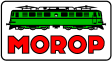 Chers amis,Ce que presque tout le monde attendait est maintenant confirmé. Pour la première fois dans l’histoire du MOROP, le congrès doit être annulé. Suite aux conséquences de la crise liée au Corona-Virus, le congrès à Coblence ne pourra pas avoir lieu. Il ne sera pas déplacé à une date ultérieure, car le congrès MOROP 2021 a déjà été attribué à Budapest et nous avons une candidature pour 2022. J'espère que ces candidatures seront maintenues.     Motif de l’annulation :La majorité des participants sont considérés, par leur âge, comme personnes du groupe à risque. En tant que président du MOROP et organisateur, je ne peux pas être responsable d’exposer et de mettre en péril la santé des participants, ou de contribuer à la propagation du virus.  En Allemagne toutes les grandes manifestations sont interdites jusqu’au 31.08.2020. La suite à attendre n’est pas claire, ni prévisible. De nombreuses manifestations publiques qui se déroulent durant les mois de septembre et octobre ont déjà été annulées. La principale victime est la célèbre « Oktoberfest », la Fête de la Bière à Munich.   À la suite des restrictions de voyage toujours en vigueur en Europe, nous n’avons pas la certitude que chaque délégué qui le souhaite, puisse venir et participer au congrès.Une renonciation au congrès après le 15 juin, entrainerait des frais d’annulations importants pour le MOROP et aussi pour les participants (réservations d’hôtel). Le MOROP n’est pas en mesure de couvrir ces frais et ne veut en aucun cas qu’ils incombent aux congressistes déjà inscrits. De surcroît, en raison des incertitudes, un grand nombre de participants ne vont pas venir. Les statuts du MOROP ne couvrent pas les pertes financières liées à un nombre insuffisant de participants aux excursions.  En relation avec cette situation, le comité directeur a décidé :La session de la commission technique est supprimée. La prochaine session se déroulera aux mois de mars/avril 2021 à Nîmes, qui sera organisée par le CDZ. La poursuite des travaux est assurée par voie informatique par son directeur. 
L’assemblée des délégués 2020 est annulée. La prochaine AD se déroulera lors du congrès 2021 à Budapest. 
Le rapport des réviseurs aux comptes et la décharge du comité sont reportés à la prochaine assemblée des délégués. La prochaine révision des comptes est prévue en 2021. De ce fait, tous les points pertinents de l’assemblée des délégués se réfèreront alors aux années 2019 et 2020. Sans décharge formelle pour l’année 2019, le comité directeur reste en fonction.  Les élections prévues sont reportées à l’assemblée des délégués suivante. Les titulaires concernés restent en fonction. Le comité directeur poursuit les travaux conformément aux statuts. Les dépenses se limitent aux dépenses liées au bon fonctionnement du MOROP. La mise en œuvre de nouveaux projets, de dépenses supplémentaires et/ou celles qui sont du ressort de l’assemblée des délégués, doivent être reportés à la prochaine assemblée des délégués.  Le comité directeur a les compétences nécessaires pour l’attribution du congrès du MOROP 2022.  La prochaine assemblée des délégués devra la confirmer.Le comité directeur a pris ces décisions à l'unanimité, conformément aux statuts de la fédération et au droit suisse.Les décisions prises seront publiées sur Internet et Facebook ainsi que dans la presse concernée. Tous les prestataires de services déjà engagés dans l'organisation et la mise en œuvre du congrès seront également informés, afin d’éviter tous frais à la fédération. Les frais engendrés jusqu’à ce jour incombent au budget du président.    Toutes les réservations confirmées pour le congrès seront annulées automatiquement. Si vous avez déjà effectué des réservations de chambres auprès de votre hôtel (Sander ou GHotel), veuillez annuler celles-ci par courrier ou courriel, jusqu’à mi-juin au plus tard pour ne pas avoir de frais. J’informerai personnellement ces hôtels de l’annulation du congrès, mais je ne suis pas en possession de la liste de toutes les réservations.  Je souhaite à tous les membres du MOROP ainsi qu'aux membres du comité de surmonter au mieux cette crise. Je me réjouis déjà de vous revoir à Nîmes et aussi à Budapest sous des cieux plus agréables. Il va de soi que tous les membres du comité sont ouverts à vos questions, suggestions et propositions par téléphone ou courriel.Cordiales salutations, restez en bonne santéPeter Briegel